НАПРАВЛЕНИЕ ПОДГОТОВКИ 13.04.02 «ЭЛЕКТРОЭНЕРГЕТИКА И ЭЛЕКТРОТЕХНИКА»МАГИСТЕРСКАЯ ПРОГРАММА «ЭКСПЛУАТАЦИЯ ВЫСОКОСКОРОСТНОГО ЭЛЕКТРОПОДВИЖНОГО СОСТАВА»Квалификация – магистрНормативные сроки получения образования:                        очная форма обучения – 2 года (бюджетных мест - 20), заочная форма обучения – 2,5 года (бюджетных мест -2).Создание высокоскоростного железнодорожного сообщения в Российской Федерации относится к числу немногих проектов национального масштаба, результаты которых предопределяют историческое развитие государства. Строительство разветвленной инфраструктуры высокоскоростного железнодорожного транспорта меняет традиционные представления о пространстве, консолидирует нацию и, в конечном итоге, является залогом успеха страны в будущем.Одними из важнейших условием, обеспечивающим работу железнодорожного транспорта, является подготовка специалистов в области управления, эксплуатации, обслуживания, ремонта и проектирования высокоскоростного электроподвижного состава (высокоскоростных поездов, электропоездов метрополитена).Основная образовательная программа магистратуры (далее – магистерская программа) «Эксплуатация высокоскоростного электроподвижного состава» реализуется ФГБОУ ВО «Казанский государственный энергетический университет» (КГЭУ), разработана выпускающей кафедрой «Электротехнические комплексы и системы» и представляет собой систему документов, разработанную и утвержденную КГЭУ с учетом требований рынка труда, на основе федерального государственного образовательного стандарта по соответствующему направлению подготовки высшего образования (ФГОС ВО), а также с учетом рекомендованной примерной основной образовательной программы.Магистерская программа «Эксплуатация высокоскоростного электроподвижного состава» направлена на подготовку высококвалифицированных специалистов в области электрического транспорта.Область профессиональной деятельности выпускникаОбласть профессиональной деятельности магистров включает в себя совокупность технических средств, способов и методов человеческой деятельности для производства, передачи, распределения, преобразования, применения электрической энергии, управления потоками энергии, разработки и изготовления элементов, устройств и систем, реализующих эти процессы.Объекты профессиональной деятельности выпускникаОбъектами профессиональной деятельности магистров являются:электрические машины, трансформаторы, электромеханические комплексы и системы, включая их управление и регулирование;электрические и электронные аппараты, комплексы и системы электромеханических и электронных аппаратов, автоматические устройства и системы управления потоками энергии;электрический привод и автоматика механизмов и технологических комплексов в различных отраслях хозяйства;электротехнологические установки и процессы, установки и приборы электронагрева;электроэнергетические системы, преобразовательные устройства, электроприводы энергетических, технологических и вспомогательных установок, их систем автоматизации, контроля и диагностики;нормативно-техническая документация и системы стандартизации; методы и средства контроля качества электроэнергии, изделий электротехнической промышленности, систем электрооборудования и электроснабжения, электротехнологических установок и систем.Виды профессиональной деятельности выпускникаМагистр по программе «Эксплуатация высокоскоростного электроподвижного состава» подготовлены к выполнению к следующих видов профессиональной деятельности на предприятиях обслуживающих электрический транспорт:проектно-конструкторская;производственно-технологическая;научно-исследовательская;сервисно-эксплуатационная;огранизационно-управленческая.Государственная итоговая аттестацияГосударственная итоговая аттестация выпускника магистратуры КГЭУ является обязательной и осуществляется после освоения основной образовательной программы в полном объёме и проводится в виде защиты выпускной квалификационной работы – магистерской диссертации и государственного экзамена.Выпускная квалификационная работа магистра выполняется в виде магистерской диссертации в период прохождения практики и выполнения научно-исследовательской работы и представляет собой самостоятельную и логически завершенную выпускную квалификационную работу, связанную с решением задач того вида (видов) деятельности, к которым готовится магистр. При выполнении и публичной защите выпускной квалификационной работы, обучающиеся должны показать свою способность и умение, опираясь на полученные углубленные знания, умения и сформированные общекультурные и профессиональные компетенции, самостоятельно решать на современном уровне задачи своей профессиональной деятельности, профессионально излагать специальную информацию, научно аргументировать и защищать свою точку зрения. Требования к содержанию, объёму и структуре выпускной квалификационной работе магистра приведены в оценочных средствах государственной итоговой аттестации по данной программе.2. ОБРАЩЕНИЕ РУКОВОДИТЕЛЯРазвитие транспортной системы страны становится в настоящее время необходимым условием реализации инновационной модели экономического роста Российской Федерации и улучшения качества жизни населения.Организация скоростных и высокоскоростных железнодорожных перевозок обеспечит улучшение транспортных связей, создаст более привлекательные условия для пассажиров, повысит комфортность и безопасность пассажирских перевозок, сократит время в пути, что позволит привлечь на железнодорожный транспорт дополнительный пассажиропоток с авиационного и автомобильного транспорта, сократить убыточность пассажирских перевозок и негативное воздействие транспорта на экологию. Современный тяговый подвижной состав представляет комплекс сложнейших узлов и компонентов, непрерывно взаимодействующих между собой – механическая часть подвижного состава (тяговые передачи, рессорное подвешивание, кузова, тележки, колёсные пары), электрооборудование (силовые и низковольтные электроаппараты, тяговые электрические машины и вспомогательные машины, используемые для обеспечения функционирования всех систем локомотивов), статические полупроводниковые преобразователи энергии (выпрямители, инверторы, прерыватели), энергетические установки автономных локомотивов и системы охлаждения, цифровые микропроцессорные системы управления и диагностики локомотивов.Выпускающая кафедра «Электротехнические комплексы и системы» обладает современной учебной и лабораторной базой.  Эффективному освоению навыков и умений, а также получению профессиональных компетенции способствуют: высокопрофессиональный педагогический коллектив кафедры имеющий, по большей части учёную степень кандидата или доктора наук, лаборатории кафедры, оснащенные современной вычислительной техникой с выходом в интернет. Предусмотренные учебным планом практики организуются на ведущих предприятиях ОАО «РЖД», МУП «Метроэлектротранс» г. Казани. Подготовка специалистов в области электрического транспорта на базе энергетического университета дает наиболее глубокую подготовку в области энергетики. Студенты изучают не только аспекты передачи электроэнергии, но также получают знания по основам технологии производства тепловой и электрической энергии, получают знания по современным основам технологии производства, эксплуатации и обслуживанию электроподвижного состава. В процессе обучения студенты получают фундаментально образование по математике, информатике, математическому моделированию, прикладному и системному программированию, компьютерному делопроизводству и компьютерной графике, по применению прикладных программ (Matlab, MathCAD, Mathematica, LabView, Statistica и др.) и баз данных для решения инженерных задач, а также по интеллектуальным системам, информационным технологиям, включая интернет-технологии. Научно-исследовательская работа кафедры развивается по следующим направлениям: показатели качества электрической энергии; разработка светотехники для электроподвижного состава городского электрического транспорта; разработка оптико-электронных устройств и приборов медико-биологического назначения; разработка высокомоментных двигателей для подвижного состава; разработка гибридного привода для автомобильного транспорта; разработка многоимпульсных выпрямительных установок для железнодорожного транспорта; надежность аппаратуры управления сложных технических систем; восстановление, ремонт и диагностирование приборов и аппаратуры;прогнозирование технического состояния приборов и аппаратурыповышение надежности и экономичности тягового электродвигателя городского электрического транспорта.Основными местами трудоустройства выпускников являются структурные подразделения ОАО «РЖД», МУП «Метроэлектротранс» г. Казани,  а также предприятия городского электрического транспорта Приволжского Федерального Округа, высокоскоростного наземного железнодорожного транспорта, предприятия по производству и ремонту электротранспорта, электротехнического оборудования. 3. ВЫПУСКНИКИ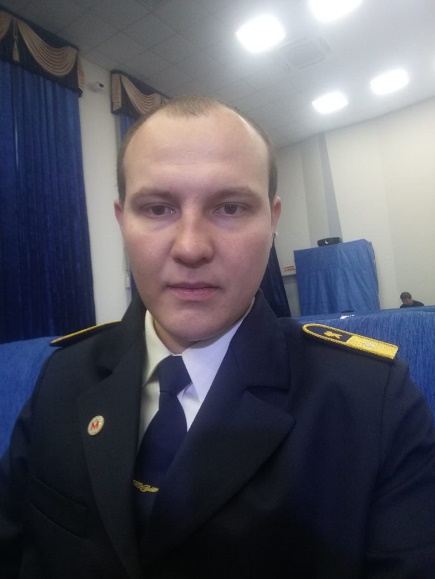 Толстов Алексей Александрович, окончил магистратуру каф.ЭТКСМесто работы: Главный инженер Трамвайного депо №1 МУП «Метроэлектротранс»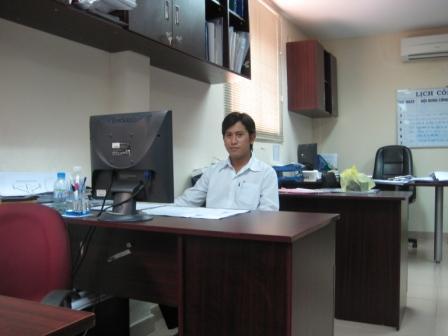 Фам Ань ВуОкончил магистратуру кафедры ЭТКС, 2009 годМесто работы: начальник отдела организации движения, Управлении городского электрического транспорта г. Хошимин, республика Вьетнам .4. ДОСТИЖЕНИЯ СТУДЕНТОВЛучшие студенты программы «Эксплуатация высокоскоростного электроподвижного состава»Получатели повышенной государственной стипендии Правительства РФ (2018):1. Пасечник С.В. гр. ЭМЖм-1-16;2. Галлиулин Д.Р. гр. ЭМЖм-1-16;3. Гараева А.Р. гр. ЭМЖм-1-16;4. Соловьева С.И  гр.ЭМЖм-1-17.Получатели повышенной государственной академической стипендии (2018/2019)За высокую успеваемость:Сидорова Анжела Алексеевна ЭМЖм-1-18;Мукимов Алмаз Халитович ЭМЖм-1-18.Победители всероссийской студенческой олимпиады по дисциплине «Электротехника» г. Тюмень2 место		Сидорова Анжела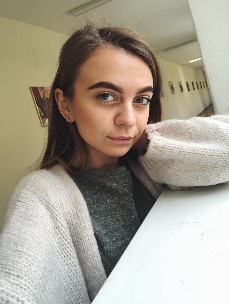 Студент 1 года обучения ОП «Эксплуатация высокоскоростного электроподвижного состава»Научный руководитель: Павлов Павел ПавловичМукимов Алмаз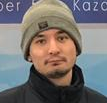 Студент 1 года обучения ОП «Эксплуатация высокоскоростного электроподвижного состава»Научный руководитель: Павлов Павел Павлович5. ПАРТНЕРЫЗарубежные и российские партнеры Для студентов старших курсов магистратуры действует система поддержки академической мобильности. Магистранты получают возможность пройти одну или несколько стажировок в ведущих университетах России и мира на период  до одного года.Кафедра имеет прочно налаженные связи со следующими университетами: Vysoké učení technické v Brně (Чехия),Ho Chi Minh city university of transport (Вьетнам), Technical University of Sofia (Болгария), НГТУ (Новосибирск), МЭИ (Москва),ПГУПС Императора Александра I (Санкт Петербург).Базы прохождения практик Кафедра имеет многолетние устойчивые научно-технические связи  со многими научными коллективами, промышленными предприятиями и коммерческими фирмами транспортной отрасли. Магистранты проходят научно-производственную практику на таких организациях как:подразделения ОАО «Российские железные дороги» (Эксплуатационное вагонное депо «Юдино»,                                    Моторвагонное депо «Казань»);предприятия городского электрического транспорта  (Казань, Набережные Челны, Санкт-Петербург, Москва);производственные предприятия (ПАО «Камаз», ЗАО «Акку-фертриб», ГК «Татэлектромаш»,                         ООО «Феникс Контакт РУС»). В целях повышение качества подготовки магистров путем усиления практической направленности образовательного процесса, углубления и закрепления знаний и компетенций, полученных в процессе теоретического обучения, повышения уровня прикладной направленности научных исследований, внедрения результатов исследований в производство, профессиональной адаптации обучающихся, развития у них творческого, гибкого и адаптивного мышления, необходимого для эффективной работы на предприятиях энергетической отрасли при МУП «Метроэлектротранс» создана базовая кафедра «Проектирование и эксплуатация электрического транспорта», являющаяся интегрированной образовательной структурой ФГБОУ ВО «КГЭУ».Основными задачами базовой кафедры «Проектирование и эксплуатация электрического транспорта» является организация и проведение всех видов практик студентов в МУП «Метроэлектротранс» с использованием технологических возможностей МУП «Метроэлектротранс», а именно:- руководство дипломными проектами (работами) студентов,- руководство учебно-исследовательской работой студентов,- проведение циклов лабораторных работ,- проведение мастер-классов, обеспечивающих учебно-научную и конструкторско-технологическую подготовку и специализацию по профилю отрасли и предприятия,- руководство подготовкой диссертационных работ на соискание ученых степеней соответствующего профиля аспирантами КГЭУ.6. ПРОГРАММА ОБУЧЕНИЯЦель магистерской программы «Эксплуатация высокоскоростного электроподвижного состава»: формирование у студента общекультурных и общепрофессиональных компетенций, основанных на общенаучных знаниях, позволяющих ему успешно трудиться в избранной сфере деятельности, способствующих социальной мобильности и устойчивости на рынке труда, и профессиональных компетенций для видов деятельности: научно-исследовательская, проектно-конструкторская, организационно-управленческая, педагогическая, монтажно-наладочная, сервисно-эксплуатационная в соответствии с требованиями ФГОС ВО по данному направлению подготовки.Первый год обученияНа первом курсе студенты проходят обязательную подготовку по дисциплинам общего цикла, математические дисциплины и дисциплины из профессионального цикла.Второй год обученияНа втором году обучения студенты продолжают изучать дисциплины профессиональной деятельности. Выпускная квалификационная работа магистра выполняется в виде магистерской диссертации в период прохождения практики и выполнения научно-исследовательской работы и представляет собой самостоятельную и логически завершенную выпускную квалификационную работу, связанную с решением задач того вида (видов) деятельности, к которым готовится магистр.При реализации ООП магистратуры используются специальные помещения, которые представляют собой учебные аудитории для проведения занятий лекционного типа, занятий семинарского типа, дипломного и курсового проектирования (выполнения курсовых работ), групповых и индивидуальных консультаций, текущего контроля и промежуточной аттестации, а также помещения для самостоятельной работы и помещения для хранения и профилактического обслуживания учебного оборудования. Помещения для самостоятельной работы обучающихся оснащены компьютерной техникой с возможностью подключения к сети «Интернет» и обеспечением доступа в электронную информационно-образовательную среду ИСУ «КГЭУ».7. УЧЕБНЫЕ КУРСЫЭксплуатация высокоскоростного электроподвижного состава8. ПРЕПОДАВАТЕЛИ9. ДОКУМЕНТЫ И МЕТОДИЧЕСКИЕ МАТЕРИАЛЫДОКУМЕНТЫ- Федеральный закон Российской Федерации от 29.12.2012 № 273-ФЗ «Об образовании в Российской Федерации»; - Федеральный государственный образовательный стандарт высшего образования по направлению подготовки 13.04.02 «Электроэнергетика и электротехника» для уровня высшего образования - магистратура, утвержденный приказом Министерства образования и науки Российской Федерации от 21 ноября 2014 года № 1500; http://fgosvo.ru/Elektroenergetika.pdf- Порядок организации и осуществления образовательной деятельности по программам высшего образования – программам бакалавриата, программам специалитета, программам магистратуры, утвержденный приказом Министерства образования и науки Российской Федерации от 19.12.2013 № 1367; - нормативно-методические документы Минобрнауки России; - Устав ФГБОУ ВО «Казанский государственный энергетический университет» https://kgeu.ru/Document/GetDocument/66311e75-61af-4415-a109-5688ccc09cc9;- локальные акты ФГБОУ ВО «КГЭУ». - Лицензия https://kgeu.ru/Document/GetDocument/70f932d7-a2bd-487a-acd4-d0088eeb07c6;- Свидетельство о государственной аккредитации, приложение к свидетельству о государственной аккредитации https://kgeu.ru/Document/GetDocument/b639b3f9-f21d-4c84-8fcd-dab6228ffb2e;- Правила приема в магистратуру на 2019-2020 учебный год https://kgeu.ru/Document/GetDocument/99cc9aaa-caf0-4329-9510-bbdf8945080b;- Учебный план https://kgeu.ru/Sveden/OpInfo10?year=2018.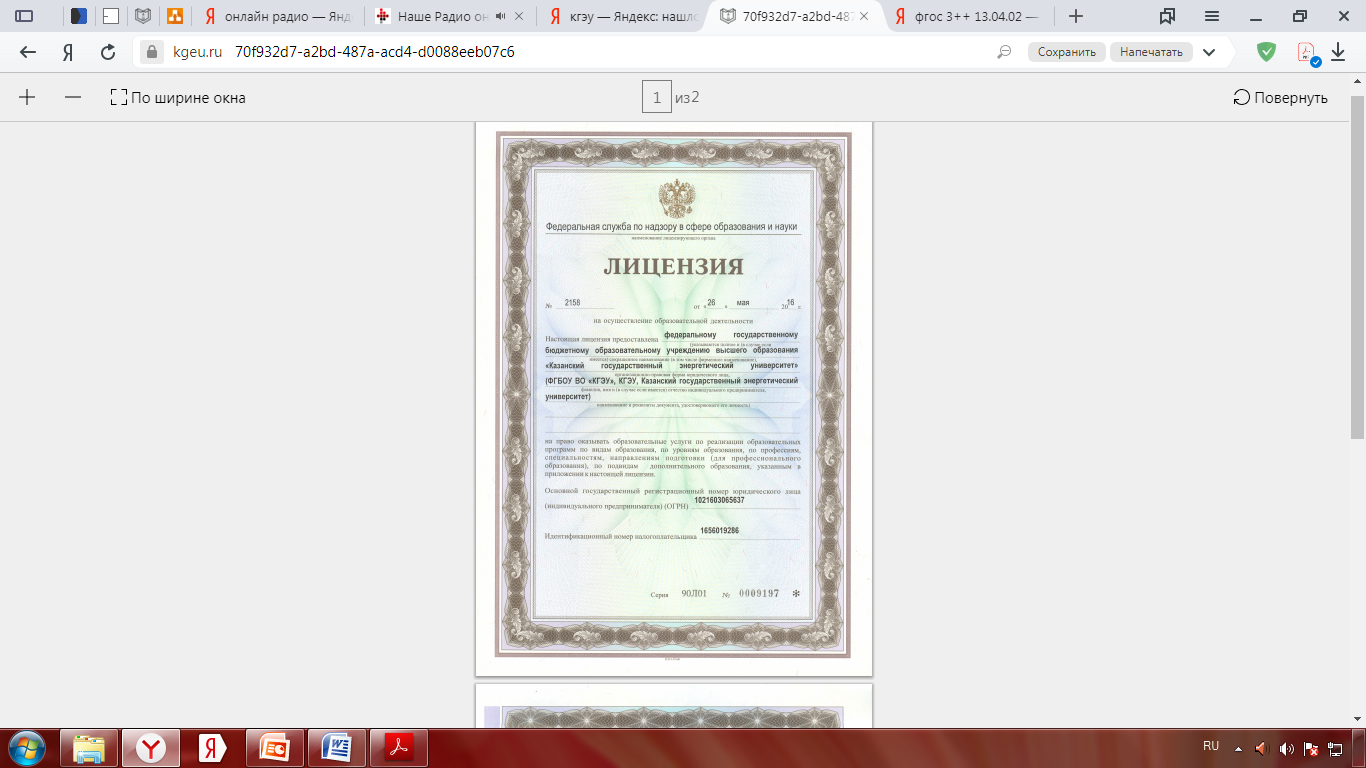 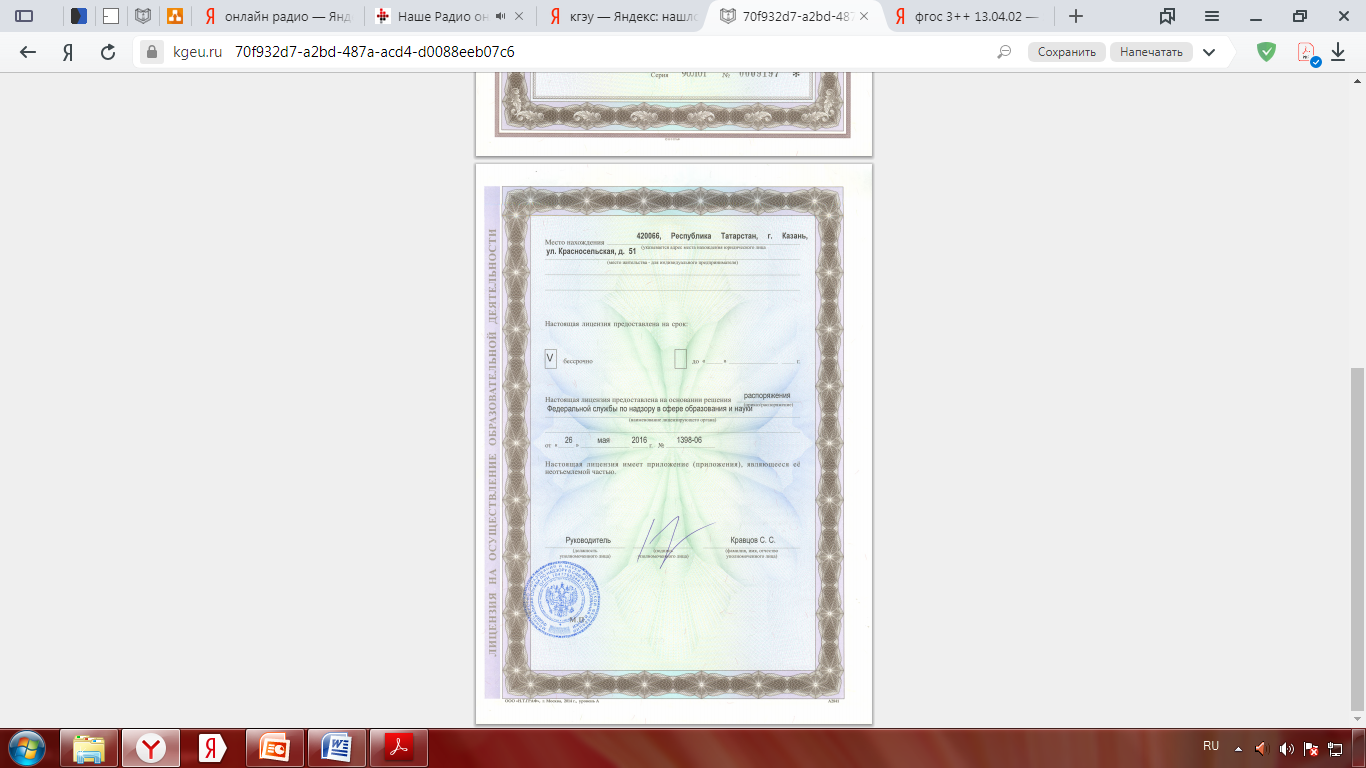 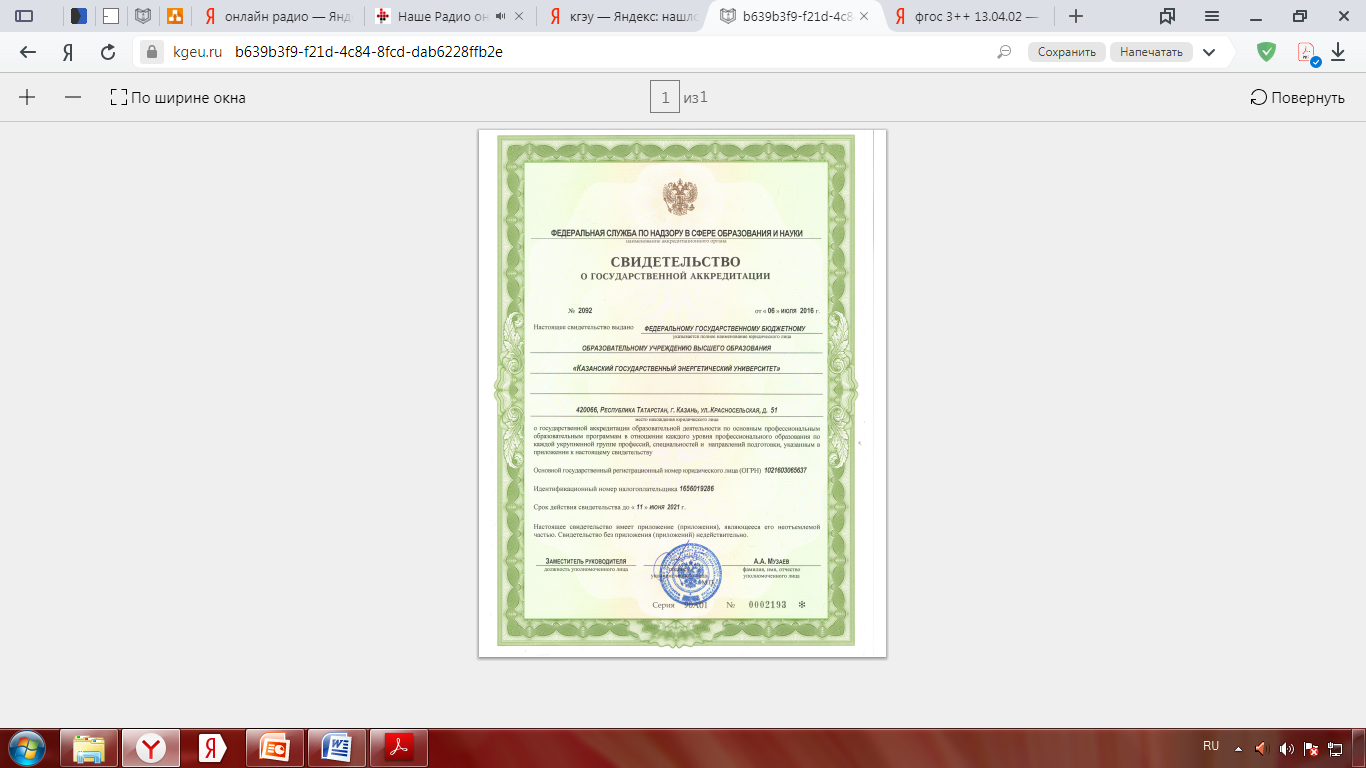 9. МЕТОДИЧЕСКИЕ МАТЕРИАЛЫУчебно-методическое и библиотечно-информационное обслуживание студентов и преподавателей при реализации магистерской по направлению подготовки 13.04.02 «Электроэнергетика и электротехника» обеспечивается: - индивидуальным неограниченным доступом к электронно-библиотечным системам «Лань», «НЭЛБУК», «Айбукс», к электронной информационно-образовательной среде ИСУ «КГЭУ», к модульной объектно-ориентированной динамической обучающей среде LMS Moodle. Электронно-библиотечная система, электронная информационно-образовательная среда, объектно-ориентированная динамическая обучающая среда LMS Moodle обеспечивают возможность доступа обучающегося из любой точки, в которой имеется доступ к информационно-телекоммуникационной сети «Интернет», как на территории университета, так и вне ее. ИСУ «КГЭУ» и LMS Moodle обеспечивают доступ к учебным планам, рабочим программам дисциплин (модулей), практик, к изданиям электронных библиотечных систем и электронным образовательным ресурсам, указанным в рабочих программах; фиксацию хода образовательного процесса, результатов промежуточной аттестации и результатов освоения основной образовательной программы; проведение всех видов занятий, процедур оценки результатов обучения, реализация которых предусмотрена с применением электронного обучения, дистанционных образовательных технологий; взаимодействие между участниками образовательного процесса, в том числе синхронное и (или) асинхронное взаимодействие посредством сети «Интернет». ЭБС и электронная информационно-образовательная среда обеспечивают одновременный доступ не менее 25 процентов обучающихся по программе магистратуры; - комплектом лицензионного программного обеспечения, представленным в ИСУ «КГЭУ»; - доступом (удаленным доступом) к современным профессиональным базам данных и информационным справочным системам, состав которых определен в рабочих программах дисциплин (модулей).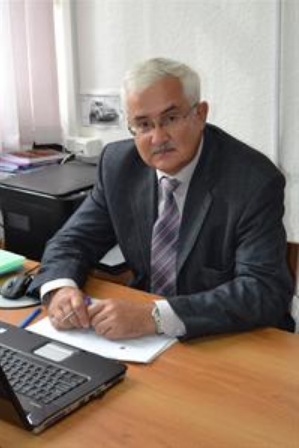 Руководитель магистерской программы:Павлов Павел Павлович, зав. кафедрой «Электротехнические комплексы и системы», кандидат технических наук, доцент.Базовая частьБ1.Б.01Философияhttps://lms.kgeu.ru/enrol/index.php?id=205Б1.Б.02Техногенная безопасностьhttps://lms.kgeu.ru/enrol/index.php?id=2195Б1.Б.03Теория и практика саморазвитияhttps://kgeu.ru/Sveden/Methodology?idUp=4220Б1.Б.04Теория и практика научных исследований в электроэнергетикеhttps://kgeu.ru/Sveden/Methodology?idUp=4220Б1.Б.05Иностранный язык в профессиональной сфереhttps://lms.kgeu.ru/course/view.php?id=2348Б1.Б.06Энергетическая политикаhttps://kgeu.ru/Sveden/Methodology?idUp=4220Вариативная частьБ1.В.01Математические методы моделирования и прогнозированияhttps://lms.kgeu.ru/enrol/index.php?id=2699Б1.В.02Управление проектами в энергетикеhttps://lms.kgeu.ru/enrol/index.php?id=2622Б1.В.ДВ.01ПРОФЕССИОНАЛЬНАЯ ДЕЯТЕЛЬНОСТЬБ1.В.ДВ.01.01Проектирование систем высокоскоростного электроподвижного составаhttps://kgeu.ru/Sveden/Methodology?idUp=4220Б1.В.ДВ.01.01.01Основы теории надежности и технической диагностики электротехнических комплексов и системhttps://kgeu.ru/Sveden/Methodology?idUp=4220Б1.В.ДВ.01.01.02Исследование эксплуатационных режимов работы ЭПСhttps://kgeu.ru/Sveden/Methodology?idUp=4220Б1.В.ДВ.01.01.03Внедрение технологий энергоэффективности и энергосбережения в системе электрического транспортаhttps://kgeu.ru/Sveden/Methodology?idUp=4220Б1.В.ДВ.01.01.04Совершенствование электрического оборудования ЭПСhttps://lms.kgeu.ru/course/view.php?id=307Б1.В.ДВ.01.01.05Основы проектировавния системы ВСНТhttps://lms.kgeu.ru/course/view.php?id=1195Б1.В.ДВ.01.01.06Моделирование разработки и эксплуатации высокоскоростных электротехнических комплексов и системhttps://kgeu.ru/Sveden/Methodology?idUp=4220Б1.В.ДВ.01.01.07Экономика и управление в системе ЭТhttps://lms.kgeu.ru/course/view.php?id=1062Б1.В.ДВ.01.01.08Управление техническим персоналом в системе ППРhttps://kgeu.ru/Sveden/Methodology?idUp=4220факультативыФТД.В.01Современный иностранный языкhttps://kgeu.ru/Sveden/Methodology?idUp=4220ФТД.В.02Педагогика высшей школыhttps://lms.kgeu.ru/course/view.php?id=288ФТД.В.03Информационно-библиографическое делоhttps://kgeu.ru/Sveden/Methodology?idUp=4220ФТД.В.04Правовое регулирование промышленной безопасности в энергетикеhttps://kgeu.ru/Sveden/Methodology?idUp=4220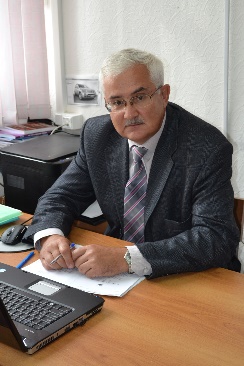 ПавловПавел ПавловичЗаведующий кафедрой «Электротехнические комплексыи системы», к.т.н., доцент.«Управление техническим персоналомв системе ППР»«Управление техническим персоналом в системе ППР»Руководство ВКР1,2 курс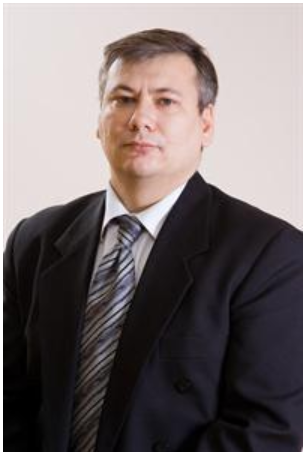 ХизбуллинРоберт Накибовичдоцент кафедры «Электротехнические комплексыи системы», к.т.н., доцент.«Совершенствование электрического оборудования ЭПС»Руководство ВКР 2  курс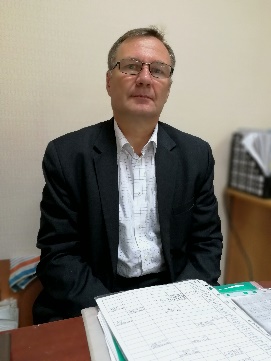 БутаковВалерий Михайловичдоцент кафедры «Электротехнические комплексыи системы», к.т.н., доцент.«Моделирование разработки и эксплуатации высокоскоростных электротехнических комплексов и систем»Руководство ВКР2  курс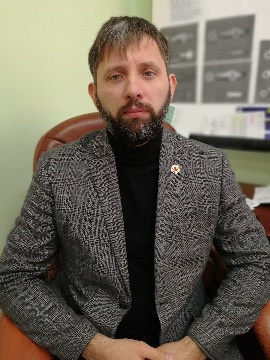 АухадеевАвер Эриковичдоцент кафедры «Электротехнические комплексыи системы», к.т.н., доцент.«Основы проектирования системы высокоскоростного наземного транспорта»«Исследование эксплуатационных режимов работы ЭПС»Руководство ВКР1, 2  курс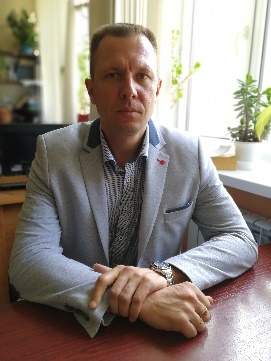 ЛитвиненкоРуслан Сергеевичдоцент кафедры «Электротехнические комплексыи системы», к.т.н., доцент.«Основы теории надежности и техническойдиагностики электротехнических комплексов»«Внедрение технологий энергоэффективностии энергосбережения в системе электрического транспорта»Руководство ВКР1,2 курс